ДОГОВОР № _____купли-продажи недвижимого имуществаг. Тюмень						              «___»_________ 2024 г.Публичное акционерное общество «Сбербанк России», ПАО Сбербанк, именуемое в дальнейшем «Продавец», в лице своего филиала Западно-Сибирского отделения №8647 ПАО Сбербанк, в лице Управляющего Западно-Сибирского отделения №8647 ПАО Сбербанк Дубинского Романа Романовича, действующего на основании доверенности № УБ-РД/87-Д от 09.02.2024г., с одной стороны, и________ (указать полное и сокращённое наименование контрагента) _______, именуем__ в дальнейшем «Покупатель» в лице ______________ (указать должность, фамилию, имя, отчество представителя) _______, действующего на основании _____________________ (указать наименование и реквизиты документа, на основании которого действует представитель) _______, с другой стороны, совместно именуемые далее «Стороны», а каждая в отдельности «Сторона», заключили настоящий договор (далее – «Договор») о нижеследующем:Предмет ДоговораПродавец обязуется передать в собственность Покупателя, а Покупатель принять и оплатить следующее имущество (далее – «Имущество»):Недвижимое имущество (далее – «Недвижимое имущество»):Нежилое помещение, общая площадь 75,1 кв. м., этаж 1-й, (далее – «Объект»).Кадастровый/условный номер Объекта: 72:13:0201003:292.Объект расположен по адресу: Тюменская область, Омутинский район, с. Вагай, ул. Ленина, д. 93а.Объект принадлежит Продавцу на праве собственности, о чем в Едином государственном реестре прав на недвижимое имущество сделана запись о регистрации № 72:13:0201003:292-72/041/2024-1 от 04.03.2024г., что подтверждается выпиской из Единого государственного реестра недвижимости от 04.03.2024г.1/2 доли земельного участка (далее – «Земельный участок») со следующими характеристиками: площадь 556 кв.м., категория земель: Земли населенных пунктов, виды разрешенного использования: под здание Омутинского отделения № 1648/01.Кадастровый/условный номер Земельного участка: 72:13:0201003:30.	Земельный участок принадлежит Продавцу на праве собственности, о чем в Едином государственном реестре прав на недвижимое имущество сделана запись о регистрации 72-72-38/017/2008-346 от 22.01.2009г., что подтверждается выпиской из Единого государственного реестра недвижимости от 21.03.2024г.Продавец гарантирует, что на момент заключения Договора Имущество в споре или под арестом не состоит, не является предметом залога и не обременено (не ограничено) никакими другими правами третьих лиц, прямо не указанными в Договоре.Продавец обязуется сохранить такое положение Имущества до перехода права собственности на него к Покупателю.Продавец не имеет перед третьими лицами просроченных долгов по оплате коммунальных, эксплуатационных, административно-хозяйственных услуг и по иным платежам по Имуществу.Срок действия ДоговораДоговор признается заключенным в момент подписания его Сторонами и действует до полного исполнения Сторонами своих обязательств по Договору.Порядок передачи ИмуществаПродавец не позднее 10 (десяти) рабочих дней со дня поступления на счет Продавца в полном объёме денежных средств в оплату стоимости Имущества (в соответствии с пунктом 4.3 Договора) передает Покупателю Имущество по акту приема-передачи, составленному по форме Приложения № 1 к Договору.Риск случайной гибели и случайного повреждения Имущества (его части) переходит к соответствующей Стороне с момента передачи ей Имущества (его части).Право собственности на Недвижимое имущество переходит к Покупателю с момента государственной регистрации перехода права собственности в органе, осуществляющем государственный кадастровый учет и государственную регистрацию прав (далее – орган регистрации прав).В случае приостановления/отказа по решению органа регистрации прав государственной регистрации перехода права собственности на Имущество от Продавца к Покупателю, Стороны обязуются предпринять все зависящие от них действия, необходимые для продолжения/возобновления государственной регистрации в соответствии с условиями Договора. При невозможности осуществления перехода права собственности в разумный срок (разумными мерами), но не более 60 (шестидесяти) календарных дней, любая из Сторон вправе отказаться от исполнения и расторгнуть Договор в одностороннем внесудебном порядке с письменным уведомлением другой Стороны, с указанием даты расторжения Договора. В случае расторжения Договора по основанию, указанному в настоящем пункте, Покупатель обязан в течение 5 (пяти) рабочих дней с даты расторжения Договора, указанной в соответствующем уведомлении, передать (вернуть) Продавцу по акту приема-передачи (возврата) Имущество (в состоянии, в котором Покупатель принимал Имущество от Продавца в соответствии с пунктом 3.1 Договора), а Продавец обязуется возвратить Покупателю уплаченные им за Имущество денежные средства в течение 5 (пяти) рабочих дней с даты подписания данного акта приема-передачи (возврата) Имущества. Оплата по ДоговоруОбщая стоимость Имущества по Договору составляет: _______  (_____) рублей__ копеек, включая НДС (20 %) в размере ____ (_________ ) рублей __ копеек, в том числе:4.1.1. Стоимость Объекта составляет:  _________ (_________) рублей __ копеек, кроме того НДС (20 %) в размере ______ (__________) рублей__  копеек, итого с учетом НДС:  _______              (__________) рублей __ копеек.4.1.2. Стоимость Земельного участка составляет: __________ (___________) рублей ___ копеек, НДС не облагается на основании подпункта 6 пункта 2 статьи 146 НК РФ.Задаток, уплаченный Покупателем организатору торгов в форме аукциона _______________ на основании Договора о задатке от _________ № ____, в размере _______ (______________) рублей … копеек, включая НДС (20%) засчитывается в счет исполнения Покупателем обязанности по уплате цены Имущества по Договору, и включает в себя: Часть стоимости Объекта в размере _________ (_________) рублей __ копеек, кроме того НДС (20 %) в размере ______ (__________) рублей__  копеек, итого с учетом НДС:  _______              (__________) рублей __ копеек.Часть стоимости Земельного участка в размере _________ (_________) рублей __ копеек, НДС не облагается на основании подпункта 6 пункта 2 статьи 146 НК РФ.Оплата Имущества (оставшейся части в размере  ___________ (___________) рублей___ копеек, включая НДС (20 %)) осуществляется Покупателем единовременно, в полном объеме, в течение 10 (десяти) рабочих дней со дня подписания Договора.Расчеты по Договору производятся в рублях, путем безналичного перечисления денежных средств на счет Продавца, указанный в разделе 13 Договора. Датой исполнения обязательств Покупателя по оплате Имущества считается дата поступления денежных средств на счет Продавца, указанный в разделе 13 Договора.Расходы, связанные с государственной регистрацией перехода права собственности на Недвижимое имущество, несет Покупатель в установленном законодательством Российской Федерации порядке.Счет-фактура предоставляется в порядке и в сроки, установленные законодательством Российской Федерации.Покупатель обязан возместить Продавцу в полном объёме расходы, включая НДС, связанные с содержанием Имущества (коммунальные, эксплуатационные расходы), за период со дня подписания акта приема-передачи, указанного в пункте 3.1 Договора, до дня заключения Покупателем коммунальных, эксплуатационных и иных договоров по Имуществу в срок не позднее 5 (пяти) рабочих дней со дня получения от Продавца счета и копий подтверждающих документов, в том числе платежных документов, предъявленных соответствующими организациями (счет, счет-фактура и т.д.). При отсутствии индивидуальных узлов (приборов) учета сумма расходов Продавца, включая НДС, связанных с содержанием Объекта, подлежащая возмещению Покупателем, определяется и рассчитывается на основании показаний узлов (приборов) учета, к которым подключен Объект, с учетом отношения площади Объекта к площади всех помещений, подключенных к данным узлам (приборам) учета.По истечении 1 (одного) месяца с даты государственной регистрации перехода права собственности по Договору Продавец вправе прекратить осуществление платежей по коммунальным, эксплуатационным и иным договорам в отношении Имущества.Права и обязанности СторонСтороны обязуются:В течение 5 (пяти) календарных дней со дня подписания акта приема-передачи, указанного в пункте 3.1 Договора, совместно представить документы в орган, осуществляющий государственный кадастровый учет и государственную регистрацию прав, и осуществить иные действия, необходимые для государственной регистрации перехода права собственности на Имущество к Покупателю по Договору.Продавец обязуется:Одновременно с подписанием акта приема-передачи, указанного в пункте 3.1 Договора, осуществить передачу Покупателю всей имеющейся документации, относящейся к Имуществу, а также имеющихся документов, необходимых Покупателю для заключения коммунальных, эксплуатационных, хозяйственных и иных договоров.При выплате дохода Покупателю Продавец, исполняя роль налогового агента в соответствии со статьей 226 НК РФ, обязан удержать из сумм, причитающихся Покупателю, налог на доходы физических лиц (НДФЛ) по установленной законодательством Российской Федерации ставке и осуществить расчеты с бюджетом в порядке и сроки, установленные пунктами 4 и 6 статьи 226 НК РФ.Покупатель обязуется:Принять и оплатить Имущество в порядке и на условиях, установленных Договором.С даты (включая эту дату) подписания акта приема-передачи, указанного в пункте 3.1 Договора, нести коммунальные, эксплуатационные, хозяйственные и иные расходы по Имуществу.В течение 20 (двадцати) рабочих дней со дня регистрации перехода на Покупателя права собственности на Имущество переоформить договоры на коммунальные, эксплуатационные, хозяйственные и иные услуги.Возместить Продавцу в полном объёме расходы, включая НДС, связанные с содержанием Имущества, указанные в пункте 4.8 Договора.Осуществить все действия, необходимые для оформления прав на земельный участок, на котором расположен Объект.Ответственность сторонПри неисполнении или ненадлежащем исполнении обязательств по Договору Стороны несут ответственность в соответствии с законодательством Российской Федерации и условиями Договора. В случае нарушения Покупателем срока оплаты Имущества, установленного в пунктах 4.3 Договора, Покупатель уплачивает Продавцу, по требованию последнего, неустойку в размере 0,3 % (ноль целых трех десятых процента), включая НДС, от суммы просроченного платежа за каждый календарный день просрочки.В случае нарушения Покупателем срока оплаты Имущества, установленного в пункте 4.3 Договора, более чем на 60 (шестьдесят) календарных дней Продавец имеет право на односторонний отказ от исполнения и расторжение Договора в одностороннем внесудебном порядке с письменным уведомлением другой Стороны, с указанием даты расторжения Договора.В случае нарушения по вине Продавца срока передачи Имущества, установленного в пункте 3.1 Договора, Продавец уплачивает Покупателю, по письменному требованию последнего, неустойку в размере 0,1% (ноль целых одной десятой процента),  от общей стоимости Имущества, указанной в пункте 4.1 Договора, за каждый календарный день просрочки, но не более 10 % (десяти процентов) от этой стоимости. В случае, если Покупатель не по вине Продавца не принимает Имущество в соответствии с пунктом 5.3.1 Договора, то Покупатель уплачивает Продавцу, по требованию последнего и в установленные в нем сроки, неустойку в размере 0,3 % (ноль целых трех десятых процента), включая НДС, от общей стоимости Имущества, указанной в пункте 4.1 Договора, за каждый календарный день просрочки, а также Продавец имеет право в одностороннем внесудебном порядке отказаться от исполнения Договора и расторгнуть его путем направления Покупателю письменного уведомления с указанием даты расторжения Договора.В случае уклонения от исполнения обязанностей, предусмотренных пунктом 5.1.1 Договора Сторона нарушившая Договор, обязана уплатить другой Стороне неустойку в размере 0,1 (ноль целых одной десятой) %, включая НДС (если применимо), от стоимости Имущества, указанной в пункте 4.1 Договора, за каждый день просрочки.В случае уклонения от исполнения обязанностей, предусмотренных пунктом 5.1.1 Договора более чем на 30 (тридцать) календарных дней Сторона, не нарушившая Договор, имеет право на односторонний отказ от исполнения Договора в одностороннем внесудебном порядке с письменным уведомлением другой Стороны, с указанием даты расторжения Договора.В случае нарушения сроков возврата Имущества (пункт 7.3 Договора) при расторжении Договора, в том числе при одностороннем отказе от его исполнения, Покупатель обязан в сроки, установленные в требовании Продавца, уплатить Продавцу неустойку в размере 0,1 % (ноль целых одной десятой процента), включая НДС, от общей стоимости Имущества, указанной в пункте 4.1 Договора, за каждый календарный день просрочки, а в случае невозврата Имущества в течение 10 (десяти) рабочих дней с даты расторжения Договора, в том числе при одностороннем отказе от его исполнения – дополнительный штраф в размере 3 % (трех процентов), включая НДС, от общей стоимости Имущества, указанной в пункте 4.1 Договора.В случае возврата Покупателем Имущества при расторжении Договора, в том числе в результате одностороннего отказа от его исполнения, не в том состоянии, в котором он его получил, Стороны фиксируют данные несоответствия в акте приема-передачи и согласовывают сроки и способы устранения недостатков. В случае не устранения (несвоевременного устранения/отказа от устранения) Покупателем выявленных Продавцом недостатков, Продавец вправе устранить их своими силами или с привлечением третьих лиц, а Покупатель обязуется возместить Продавцу все расходы, связанные с устранением данных недостатков, а также уплатить неустойку в виде штрафа в размере 1/12 (одной двенадцатой), включая НДС, от общей стоимости Имущества, указанной в пункте 4.1 Договора. Продавец вправе в одностороннем порядке удержать сумму документально подтвержденных расходов и неустойки из денежных средств, подлежащих возврату Покупателю, на что Покупатель выражает свое безусловное согласие.За нарушение обязательств, предусмотренных пунктами 4.8 и 5.3.3 Договора, Продавец вправе потребовать от Покупателя уплаты неустойки в размере 0,3 % (ноль целых трех десятых процента), включая НДС, от общей стоимости Имущества, за каждый календарный день просрочки, а также потребовать возмещения убытков в полном объеме.Уплата неустойки и возмещение убытков производится в течение 10 (десяти) рабочих дней с даты получения соответствующего письменного требования другой Стороны и не освобождает Стороны от исполнения своих обязательств по Договору.Изменение и расторжение ДоговораВсе изменения к Договору действительны, если совершены в письменной форме в виде единого документа, подписанного Сторонами. Договор может быть досрочно расторгнут по соглашению Сторон либо по требованию одной из Сторон в порядке и по основаниям, предусмотренным законодательством Российской Федерации и Договором.При расторжении Договора, в том числе одностороннего отказа от исполнения обязательств, Покупатель обязан передать/вернуть Продавцу по актам приема-передачи Имущество в том же состоянии, в котором он получил его от Продавца (не в худшем состоянии), в течение 10 (десяти) рабочих дней с даты расторжения Договора, а Продавец обязан возвратить Покупателю денежные средства, полученные от Покупателя в оплату Имущества (без каких-либо иных выплат, процентов и компенсаций, за исключением санкций предусмотренных Договором (при их наличии), в течение 10 (десяти) рабочих дней с даты подписания Сторонами актов приема-передачи Имущества (возврата Имущества Продавцу).До момента регистрации перехода права собственности на Имущество к Покупателю в органе регистрации прав Продавец имеет право в любой момент и без объяснения причин отказаться от исполнения Договора в одностороннем внесудебном порядке путем направления Покупателю письменного уведомления с указанием даты расторжения Договора, без применения к нему каких-либо мер ответственности и компенсации Покупателю каких-либо убытков.Обстоятельства непреодолимой силы (форс-мажор)Обстоятельства непреодолимой силы (форс-мажор) – чрезвычайные, непредвиденные и непредотвратимые обстоятельства, возникшие в течение реализации обязательств по Договору, которые Стороны не могли разумно ожидать при заключении Договора, либо избежать или преодолеть, а также находящиеся вне контроля Сторон, которые препятствуют полному или частичному исполнению обязательств по Договору.К обстоятельствам непреодолимой силы (форс-мажору) относятся: война, военные действия, массовые беспорядки, забастовки, эпидемии (эпизоотии), природные катастрофы, стихийные бедствия и т.п., издание актов органов публичной власти, влияющих на выполнение обязательств Сторон, а также другие аналогичные события и обстоятельства.Сторона, не исполнившая или ненадлежащим образом исполнившая свои обязательства по Договору из-за обстоятельств непреодолимой силы, обязана незамедлительно в срок не позднее 3 (трех) рабочих дней уведомить другую Сторону заказным письмом или иным доступным ей способом после наступления форс-мажорных обстоятельств, и разъяснить, какие меры необходимы для их устранения.Несвоевременное уведомление об обстоятельствах непреодолимой силы лишает соответствующую Сторону права на освобождение от ответственности по причине указанных обстоятельств. Обстоятельства непреодолимой силы должны быть подтверждены документально в порядке, предусмотренном законодательством Российской Федерации.Если указанные обстоятельства продолжаются более 6 (шести) месяцев, каждая Сторона имеет право инициировать досрочное расторжение Договора.КонфиденциальностьПо взаимному согласию Сторон в рамках Договора конфиденциальной информацией признаются условия настоящего Договора и любая информация Раскрывающей Стороны, имеющая действительную или потенциальную коммерческую ценность в силу неизвестности ее третьим лицам.При предоставлении конфиденциальной информации в письменной форме (в том числе, электронной форме), на документе, содержащем такую информацию, проставляется ограничительная пометка «Коммерческая тайна» и/или «Конфиденциально».Каждая из Сторон обеспечивает защиту конфиденциальной информации, ставшей доступной ей в рамках Договора, от несанкционированного использования, распространения или публикации. Такая информация не будет передаваться третьим сторонам без письменного разрешения другой Стороны и использоваться в иных целях, кроме выполнения обязательств по Договору.Обязательства Сторон по защите конфиденциальной информации распространяются на все время действия Договора, а также в течение 5 (Пять) лет после прекращения его действия.Не является нарушением режима конфиденциальности предоставление конфиденциальной информации по запросу уполномоченных государственных органов в соответствии с законодательством Российской Федерации. Обо всех случаях предоставления информации Стороны обязаны извещать друг друга.В случае разглашения конфиденциальной информации какой-либо из Сторон, данная Сторона должна возместить другой Стороне понесенный в результате такого разглашения и документально подтвержденный ущерб в соответствии с законодательством Российской Федерации.Порядок разрешения споровВсе споры, связанные с заключением, толкованием, исполнением и расторжением Договора, будут разрешаться Сторонами путем переговоров. В случае недостижения соглашения в ходе переговоров, заинтересованная Сторона направляет другой Стороне письменную претензию, подписанную уполномоченным лицом. К претензии должны быть приложены документы, обосновывающие предъявленные заинтересованной Стороной требования, и документы, подтверждающие полномочия лица, подписавшего претензию. Сторона, получившая претензию, обязана рассмотреть её и о результатах уведомить в письменной форме заинтересованную Сторону в течение 10 (Десяти) рабочих дней со дня получения претензии.В случае неурегулирования спора в претензионном порядке, а также в случае неполучения ответа на претензию в течение срока, указанного в пункте 10.1 Договора, спор, передается в суд по месту нахождения Имущества.Прочие условияНи одна из Сторон не вправе передавать свои права и обязанности по Договору третьим лицам без предварительного получения письменного согласия на это от другой Стороны.Стороны принимают меры к тому, чтобы между Сторонами постоянно существовала возможность оперативного взаимодействия посредством телефонной, электронной или иной связи (оперативная связь).Все юридически значимые сообщения (заявления, уведомления, требования, претензии и т.п.) должны направляться по адресам Сторон, указанным в разделе 13 Договора, и приобретают юридическую силу с момента доставки адресату, за исключением случаев, отдельно оговоренных в Договоре. При изменении адресов или иных сведений, имеющих значение для надлежащего исполнения обязательств по Договору, соответствующая Сторона заблаговременно, не позднее 1 (одного) рабочего дня до вступления в силу соответствующих изменений, обязана обеспечить доставку другой Стороне соответствующего уведомления. На Сторону, нарушившую данную обязанность, возлагаются все неблагоприятные последствия и риски отсутствия у другой Стороны актуальной информации, в частности, все юридически значимые сообщения считаются доставленными, а их юридические последствия – возникшими, при условии доставки по предыдущему доведенному до отправителя адресу получателя.Допустимые способы направления юридически значимых сообщений:а) через собственного курьера под расписку на копии;б) через курьерскую службу с описью вложения;в) по почте с уведомлением о вручении и описью вложения;г) телеграммой с уведомлением о вручении.Подтверждение содержания отправления обязательно. Иные способы направления извещений (в том числе по электронной почте или по факсу) допускаются, но не признаются имеющими юридическую силу, за исключением случаев, специально оговоренных в Договоре.При отправке юридически значимого сообщения любым из способов, предусмотренных пунктом 11.3 Договора, оно считается доставленным независимо от наличия у лица, фактически принявшего корреспонденцию от имени адресата, соответствующих полномочий. Такое лицо считается имеющим полномочия на принятие корреспонденции в силу обстановки.Обращения, отзывы, комментарии Покупателя по всем вопросам, связанным с исполнением Продавцом своих обязательств, могут направляться по адресу электронной почты crem@sberbank.ru для получения обратной связи. В письме необходимо указывать реквизиты Договора (дата, номер) и адрес (местоположение) Объекта. Указанный способ связи не может быть использован для направления юридически значимых сообщений в соответствии с пунктом 11.3 Договора.Об изменении адресов, реквизитов и уполномоченных (ответственных) лиц стороны незамедлительно информируют друг друга письменно (без оформления единого документа), с предварительным направлением копии письменного сообщения по одному из способов оперативной связи.В ходе исполнения заключенного Договора запрещается подключение любого оборудования Покупателя к ИТ-инфраструктуре Продавца, а также допуск работников Покупателя к работе на средствах вычислительной техники и в автоматизированных системах Продавца.В целях недопущения действий коррупционного характера, Стороны обязуются выполнять требования, изложенные в «Антикоррупционной оговорке» (Приложении № 2 к Договору).Договор составлен на русском языке в 3 экземплярах, имеющих одинаковую юридическую силу: 1 экземпляр – для Покупателя, 1 экземпляр – для Продавца, 1 экземпляр – для органа регистрации прав: Управление Федеральной службы государственной регистрации, кадастра и картографии по Тюменской области.По вопросам, не урегулированным в Договоре, Стороны руководствуются законодательством Российской Федерации.Приложения к ДоговоруПриложение № 1 – Форма Акта приема-передачи Имущества – на 3 листах.Приложение № 2 – Антикоррупционная оговорка – на 2 листах.Приложение № 3 – План помещения с указанием Объекта – на 1 листе.Реквизиты и подписи СторонПокупатель:__________ (сокращенное наименование)Местонахождение __________Почтовый адрес ____________ИНН: ___________Расчетный счет ___________Корр. счет ___________БИК ___________ОКВЭД ___________ОКПО ___________КПП ___________ОГРН ___________Контактный телефон: ___________e-mail: ___________Продавец:ПАО СбербанкАдрес места нахождения 117312, г. Москва, ул. Вавилова, 19Почтовый адрес 625023 г. Тюмень, ул. Рижская, 61ИНН 7707083893Расчетный счет 60312810016000200000Главное Уральское управление Банка РоссииКорр. счет 30101810500000000674БИК 046577674КПП 667102008ОГРН 1027700132195Контактный телефон: 8-800-707-00-70 доб. 5409-1851e-mail: ubinfo@sberbank.ruПриложение №1к Договору купли-продажинедвижимого имуществаот_____ №___________________Форма Акта приема-передачи Имущества__________________________________________________________________АКТприема-передачи Имущества г.__________________						          «___»_________ 20__г.Публичное акционерное общество «Сбербанк России», ПАО Сбербанк, именуемое в дальнейшем «Продавец», в лице своего филиала Западно-Сибирского отделения №8647 ПАО Сбербанк, в лице Управляющего Западно-Сибирского отделения №8647 ПАО Сбербанк Дубинского Романа Романовича, действующего на основании доверенности № № УБ-РД/87-Д от 09.02.2024г., с одной стороны, и ________ (указать полное и сокращённое наименование контрагента) _______, именуем__ в дальнейшем «Покупатель» в лице ______________ (указать должность, фамилию, имя, отчество представителя) _______, действующего на основании _____________________ (указать наименование и реквизиты документа, на основании которого действует представитель) _______, именуемый в дальнейшем «Покупатель»,                                  с другой стороны, совместно именуемые далее «Стороны», а каждая в отдельности «Сторона», составили настоящий акт приема-передачи (далее – «Акт») о нижеследующем:На основании договора купли-продажи недвижимого имущества от_________ №______________________ Продавец передает Покупателю, а принимает недвижимое имущество (далее – «Недвижимое имущество»):Недвижимое имущество (далее – «Недвижимое имущество»):Нежилое помещение, общая площадь 75,1 кв. м (далее – «Объект»).Кадастровый/условный номер Объекта: 72:13:0201003:292.Объект расположен по адресу: Тюменская область, Омутинский район, с. Вагай, ул. Ленина, д. 93а.Объект принадлежит Продавцу на праве собственности, о чем в Едином государственном реестре прав на недвижимое имущество сделана запись о регистрации № 72:13:0201003:292-72/041/2024-1 от 04.03.2024г., что подтверждается выпиской из Единого государственного реестра недвижимости от 04.03.2024г.1/2 доли земельного участка (далее – «Земельный участок») со следующими характеристиками: площадь 556 кв.м., категория земель: Земли населенных пунктов, виды разрешенного использования: под здание Омутинского отделения № 1648/01.Кадастровый/условный номер Земельного участка: 72:13:0201003:30.	Земельный участок принадлежит Продавцу на праве собственности, о чем в Едином государственном реестре прав на недвижимое имущество сделана запись о регистрации 72-72-38/017/2008-346 от 22.01.2009г., что подтверждается выпиской из Единого государственного реестра недвижимости от 21.03.2024г.Недвижимое имущество передается в следующем техническом состоянии:- фасад и кровля Объекта: _________________________________________________		     (указать вид отделки, например – окраска, плитка, др. покрытие)состояние: __________________________________________________________		             (отличное, хорошее, удовлетворительное – указать)недостатки: _________________________________________________________		(при наличии перечислить недостатки, например наличие трещин, выбоин, иные повреждения)	-стены: __________________________________________________________________		     (указать вид отделки, например – окраска, обои, др. покрытие)состояние: __________________________________________________________		             (отличное, хорошее, удовлетворительное – указать)недостатки: _________________________________________________________		(при наличии перечислить недостатки, например наличие трещин, выбоин, иные повреждения)	- потолки: ________________________________________________________________		                (указать вид отделки, например :окраска, обои, др. покрытие)состояние: __________________________________________________________		             (отличное, хорошее, удовлетворительное – указать)недостатки: _________________________________________________________		(при наличии перечислить недостатки, например: наличие трещин, выбоин, иные повреждения)	- полы: ___________________________________________________________________		     (указать вид отделки, например: окраска, паркет, плитка, др. покрытие)состояние: __________________________________________________________		             (отличное, хорошее, удовлетворительное – указать)недостатки: _________________________________________________________		(при наличии перечислить недостатки, например: наличие трещин, выбоин, иные повреждения)	- двери: __________________________________________________________________		     (указать материал, вид отделки, например: металлическая, деревянная, др. покрытие)состояние: __________________________________________________________		             (отличное, хорошее, удовлетворительное – указать)недостатки: _________________________________________________________(при наличии перечислить недостатки, например: наличие трещин, выбоин, сломан замок/ручка, перекос, иные повреждения)- окна: ___________________________________________________________________	(указать материал, вид отделки, например: пластиковые, деревянные, алюминиевые, окраска, др. покрытие)состояние: __________________________________________________________		             (отличное, хорошее, удовлетворительное – указать)недостатки: _________________________________________________________(при наличии перечислить недостатки, например: наличие трещин, выбоин, сломана/отсутствует ручка, иные повреждения)- иное ____________________________________________________________________________________________________________________________________________________.Продавец передал Покупателю ключи от замка двери Недвижимого имущества в количестве __________.Одновременно с Недвижимым имуществом Продавец передал Покупателю, а Покупатель принял следующую техническую документацию:Приложение №2к Договору купли-продажинедвижимого имуществаот_______ №___________________Антикоррупционная оговорка 1.1. При заключении, исполнении, изменении и расторжении Договора Стороны принимают на себя следующие обязательства:1.1.1.	Стороны, их работники, уполномоченные представители и посредники по Договору не предлагают, не обещают, не требуют, не разрешают предоставление, не предоставляют каких-либо денег, ценных бумаг, иного имущества, не оказывают услуги имущественного характера, не выполняют работы, не предоставляют какие-либо имущественные права, прямо или косвенно, лично или через посредников любым лицам для оказания влияния на действия (бездействие) и/или решения этих и/или других лиц с целью получения каких-либо выгод (преимуществ) или для достижения иных целей.1.1.2.	Стороны, их работники, уполномоченные представители и посредники по Договору не осуществляют действия (бездействие), квалифицируемые применимым законодательством как дача/получение взятки, коммерческий подкуп, посредничество во взяточничестве/коммерческом подкупе, злоупотребление полномочиями, незаконное вознаграждение от имени юридического лица, а также иные действия (бездействие), нарушающие требования применимого законодательства и применимых норм международного права в области противодействия коррупции.1.1.3.	Стороны (i) уведомляют друг друга о ставших известными им обстоятельствах, которые являются или могут явиться основанием для возникновения конфликта интересов; (ii) воздерживаются от совершения действий (бездействия), влекущих за собой возникновение или создающих угрозу возникновения конфликта интересов; (iii) оказывают иное содействие друг другу в целях выявления, предупреждения и предотвращения коррупционных правонарушений и конфликтов интересов в рамках и в связи с отношениями Сторон по Договору.1.2. Положения пункта 1.1 настоящего Приложения распространяются на отношения, возникшие до его заключения, но связанные с заключением Договора.1.3. В случае появления у Стороны сведений о фактическом или возможном нарушении другой Стороной, ее работниками, представителями или посредниками по Договору каких-либо положений пунктов 1.1.1-1.1.3 настоящего Приложения (далее – Нарушение коррупционной направленности), такая Сторона обязуется незамедлительно письменно уведомить другую Сторону об этом. Такое уведомление должно содержать указание на реквизиты Договора, описание фактических обстоятельств, связанных с Нарушением коррупционной направленности, которые послужили основанием для направления уведомления. К уведомлению должны быть приложены подтверждающие документы и/или материалы.Сторона, получившая уведомление, обеспечивает его конфиденциальное рассмотрение, а также направляет другой Стороне мотивированный ответ в течение 30 (тридцати) календарных дней с даты получения уведомления. В случае несогласия Стороны, получившей уведомление, c предоставленными в уведомлении обстоятельствами, связанными с Нарушением коррупционной направленности, которые послужили основанием для направления уведомления и/или подтверждающими документами и/или материалами, в своем ответе она должна привести возражения в отношении направленных сведений о Нарушении коррупционной направленности.1.4. В случаях (i) получения Стороной от другой Стороны ответа, подтверждающего Нарушение коррупционной направленности, или (ii) отсутствия в полученном Стороной ответе от другой Стороны возражений в отношении направленных сведений о Нарушении коррупционной направленности, Сторона вправе расторгнуть Договор в одностороннем внесудебном порядке, направив письменное уведомление о расторжении.Договор считается расторгнутым по истечении 10 (десяти) календарных дней с даты получения другой Стороной соответствующего письменного уведомления о расторжении Договора. Сторона, по инициативе которой был расторгнут Договор, в соответствии с положениями настоящего пункта, вправе требовать возмещения реального ущерба, возникшего в результате такого расторжения Договора.Подписи СторонПриложение № 3к Договору купли-продажи недвижимого имущества от _____________г. № _____________План помещения с указанием Объекта (выделено красным цветом)1-й этаж 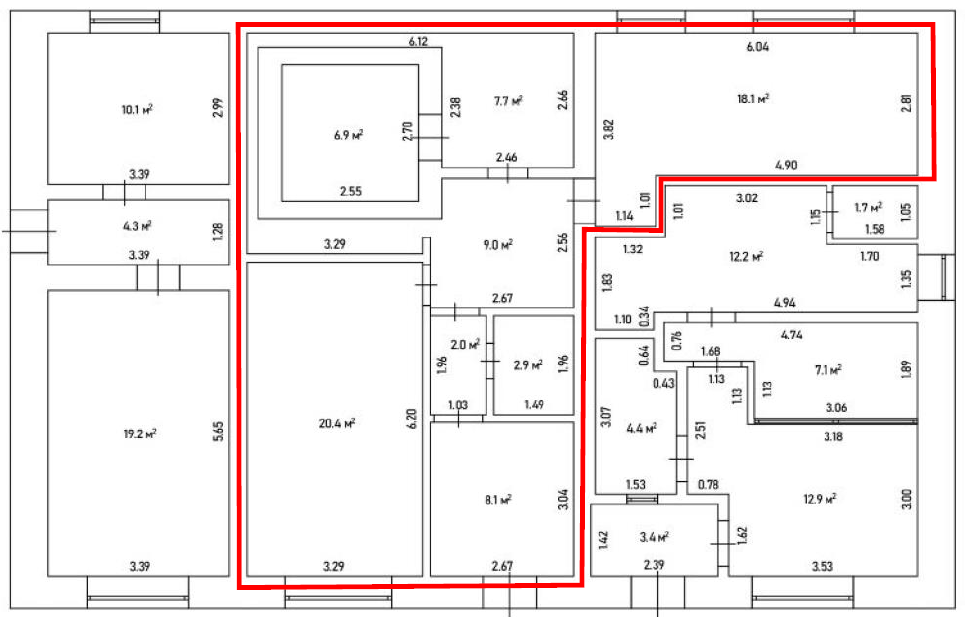                 Объект для реализации – 75,1 кв.м.От Покупателя:От Продавца:Должность________________ Ф.И.О.м.п.Управляющий Западно-Сибирским отделением №8647 ПАО Сбербанк_______________Дубинский Р.Р.м.п.№ п/пНомер/шифр документаНаименование документаКол-во листовПримечаниеОт Покупателя:От Продавца:Должность________________ Ф.И.О.м.п.Управляющий Западно-Сибирским отделением №8647 ПАО Сбербанк_______________Дубинский Р.Р.м.п.От Покупателя:От Продавца:Должность________________ Ф.И.О.м.п.Управляющий Западно-Сибирскимотделением №8647 ПАО Сбербанк_______________Дубинский Р.Р.м.п.От Покупателя:От Продавца:Должность________________ Ф.И.О.м.п.Управляющий Западно-Сибирским отделением №8647 ПАО Сбербанк_______________Дубинский Р.Р.м.п.